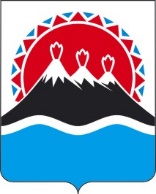 РЕГИОНАЛЬНАЯ СЛУЖБАПО ТАРИФАМ И ЦЕНАМ КАМЧАТСКОГО КРАЯПОСТАНОВЛЕНИЕВ соответствии с Федеральным законом Российской Федерации от 24.06.1998 № 89-ФЗ «Об отходах производства и потребления», постановлением Правительства Камчатского края от 07.04.2023 № 204-П «Об утверждении Положения о Региональной службе по тарифам и ценам Камчатского края», протоколом Правления Региональной службы по тарифам и ценам Камчатского края от 30.08.2023 № ХХ, письма АО «Спецтранс» от 14.06.2023 №008 (вх. от 14.06.2023 №90/2309) в целях актуализации наименования организацииПОСТАНОВЛЯЮ:В постановлениях Региональной службы по тарифам и ценам Камчатского края:от 29.11.2019 № 269 «Об утверждении тарифов на захоронение твердых коммунальных отходов ГУП «Спецтранс» по Петропавловск - Камчатскому городскому округу на 2020-2024 годы»;от 27.11.2020 № 231 «Об утверждении тарифов на захоронение твердых коммунальных отходов ГУП «Спецтранс» в Соболевском муниципальном районе (за исключением Крутогоровского сельского поселения) на 2021-2023 годы»;от 27.11.2020 № 232 «Об утверждении тарифов на захоронение твердых коммунальных отходов ГУП «Спецтранс» в Усть-Большерецком муниципальном районе (за исключением Озерновского городского поселения, Запорожского сельского поселения) на 2021-2023 годы»;от 01.12.2020 № 240 «Об утверждении тарифов на захоронение твердых коммунальных отходов ГУП «Спецтранс» для потребителей Козыревского, Ключевского и Атласовского сельских поселений на 2021-2023 годы»;от 01.12.2020 № 242 «Об утверждении тарифов на захоронение твердых коммунальных отходов ГУП «Спецтранс» в Мильковском муниципальном районе (за исключением потребителей Атласовского сельского поселения) на 2021-2023 годы»;от 17.11.2022 № 263 «Об утверждении единого тарифа на услугу регионального оператора по обращению с твердыми коммунальными отходами ГУП «Спецтранс» для потребителей Камчатского края на 2023 год»;от 30.01.2023 № 13 «Об утверждении Перечня юридических лиц и индивидуальных предпринимателей Камчатского края – производителей тепловой энергии, Перечня юридических лиц и индивидуальных предпринимателей Камчатского края – производителей товаров, работ и услуг в сфере водоснабжения и водоотведения и Перечня юридических лиц и индивидуальных предпринимателей Камчатского края – производителей товаров, работ и услуг в сфере обращения с твердыми коммунальными отходами на 2023 год»,слова «ГУП «Спецтранс»» заменить словами «АО «Спецтранс»».Настоящее постановление вступает в силу через десять дней после дня его официального опубликования.[Дата регистрации] № [Номер документа]г. Петропавловск-КамчатскийО внесении изменений в некоторые нормативные правовые акты Региональной службы по тарифам и ценам Камчатского края Врио руководителя[горизонтальный штамп подписи 1]М.В. Лопатникова